Приложениек	Основной	образовательнойпрограмме основного общего образованияна 2020-2023 годы, утв. приказом № 1/3 от09.01.2020 г.Оценочные средстваИНФОРМАТИКАклассВходная контрольная работаЦель: определить уровнь освоения обучающимися 7-х классов предметного содержания по разделу «Введение в информатику», выявления элементов содержания, вызывающих наибольшие затруднения у семиклассников, с целью коррекцииФорма контроля: контрольная работаВремя выполнения: 40 минутКритерии оценивания:Контрольная работа представлена в форме стандартизированной работы и включает в себя 10 заданий: 8 заданий базового уровня сложности, которые проверяют уровень достижения предметных планируемых результатов блока «Ученик научится» и 2 задания повышенного уровня сложности, которые проверяют уровень достижения предметных планируемых результатов блока «Ученик получит возможность научиться».диагностической работе используются четыре типа заданий:С кратким ответом (КО);с развернутым ответом (РО);с выбором ответа (ВО);с множественным выбором (МВ);установите соответствие (УС)Шкала перевода баллов в оценки:Уровень А1.Запишите в ответ 1 слово: Наука об информации, способах ее передачи, хранения, обработки называется ___________________________2.Запишите в ответ несколько слов: Устройства ввода информации это_____________________3.Зарисуйте в тетради и заполните пропуски в упрощенной схеме процесса передачи информации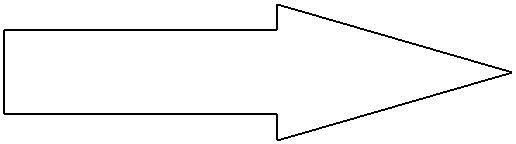 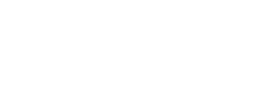 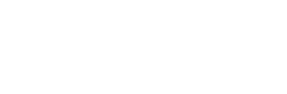 4.Запишите в тетрадь значения из 2-й колонки: Укажите вид информации по приведенным примерам: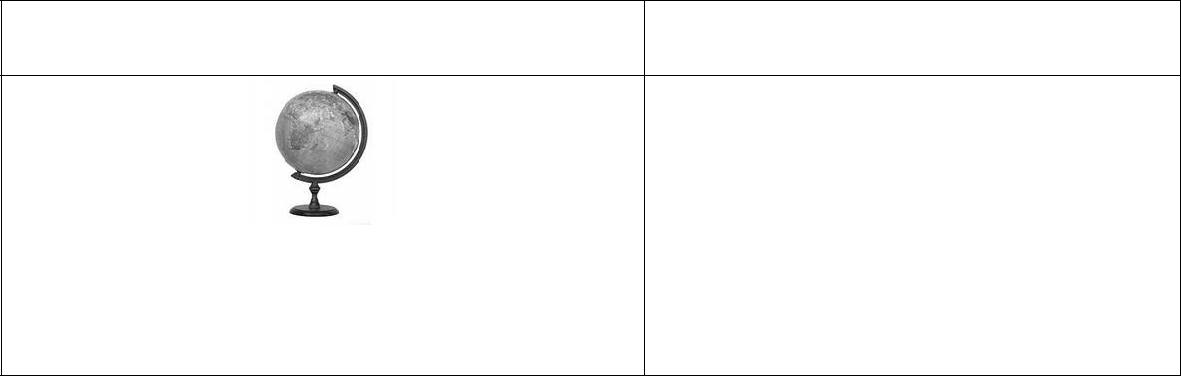 Каждому термину в левой колонке, поставьте в соответствие его описание, приведенное в правой колонке, ответы запишите в тетради.Формы записи алгоритмов:словесная, музыкальная, рисованнаяписьменная, графическая, блок-схемасловесная, графическая, блок-схемаРасширение txt, rtf, doc имеют:исполняемые файлыграфические файлытекстовые файлызвуковые файлыКак называют представление информации изображённой в виде нулей и единиц?двоичное кодированиедесятичное кодированиекомпьютерные величиныцифровая кодировкаУровень ВПриведенный ниже текст преобразуйте в тетради в таблицу: «У Сидорова по музыке «3», у Кузьмина по чтению «5», у Иванова по труду «4», у Кузьмина по музыке «5», у Сидорова по чтению «3», у Иванова по музыке «5», у Кузьмина по труду «5», у Сидорова по труду «4», у Иванова по чтению «3».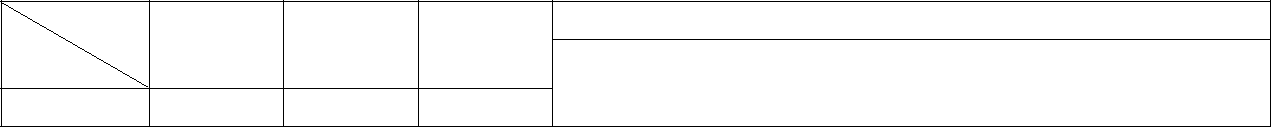 в).Кто лучше всех учится по труду? _____________г).Какова средняя оценка у Иванова? _____На представленной диаграмме показана температура за первые 7 дней мая. Укажите:а) Какая температура была 3 мая ____б) Сколько дней температура была больше 15° ____в) Какого числа была самая низкая температура ________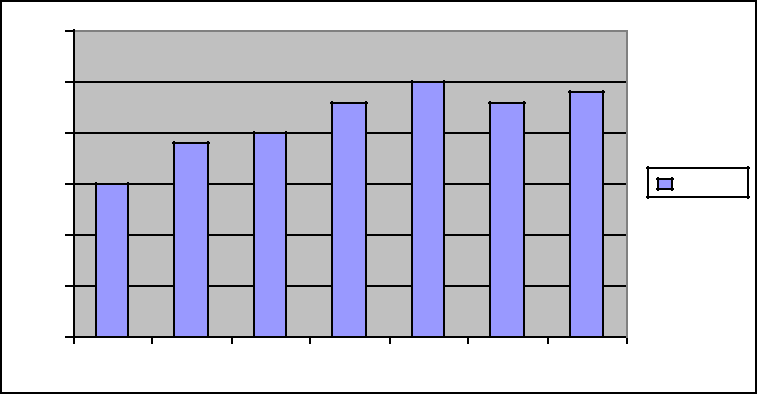 Полугодовая контрольная работаЦель: проверить соответствие знаний, умений и основных видов учебной деятельности обучающихся требованиям к планируемым результатам обучения.Форма контроля: контрольная работаВремя выполнения: 40 минутКритерии оценивания:Контрольная работа представлена в форме стандартизированной работы и включает в себя 20 заданий. В работе представлены задания базового и повышенного уровней сложности. Работа составлена, исходя из необходимости проверки достижения планируемых предметных результатов обучения. За каждый правильный ответ ставится 1 балл.Учебники, справочные материалы, калькуляторы использовать запрещается.Шкала перевода баллов в оценки:Вариант 1Какое из следующих утверждений точнее всего раскрывает смысл понятия «информация» с обыденной точки зрения?а) последовательность знаков некоторого алфавита б) книжный фонд библиотекив) сведения об окружающем мире и протекающих в нем процессах, воспринимаемые человеком непосредственно или с помощью специальных устройствг) сведения, содержащиеся в научных теорияхНепрерывным называют сигнал:а) принимающий конечное число определённых значений б) непрерывно изменяющийся во временив) несущий текстовую информациюг) несущий какую-либо информациюИнформацию, не зависящую от личного мнения или суждения, называют:а) понятной б) актуальной в) объективной г) полезнойПо способу восприятия человеком различают следующие виды информации:а) текстовую, числовую, графическую, табличную и пр.б) научную, социальную, политическую, экономическую, религиозную и пр. в) обыденную, производственную, техническую, управленческуюг) визуальную, аудиальную, тактильную, обонятельную, вкусовуюК формальным языкам можно отнести:а) русский языкб) латыньв) китайский языкг) французский языкДискретизация информации — это:а) физический процесс, изменяющийся во времени б) количественная характеристика сигналав) процесс преобразования информации из непрерывной формы в дискретную г) процесс преобразования информации из дискретной формы в непрерывнуюШахматная доска состоит из 8 столбцов и 8 строк. Какое минимальное количество битов потребуется для кодирования координат одного шахматного поля?а) 4	б) 5	в) 6	г) 7Объём сообщения равен 11 Кбайт. Сообщение содержит 11 264 символа. Какова мощность алфавита, с помощью которого записано сообщение?а) 64	6) 128 в) 256 г) 512Задача. В таблице приведены запросы к поисковому серверу. Для каждого запроса указан его код — соответств ующая буква от А до Г. Расположите коды запросов слева на-право в порядке возрастани я количества страниц, которые нашёл поисковый сервер по каждому запросу. По всем за просам было найдено разное количество страниц. Для обозна-чения логической операции «ИЛИ» в запросе используется символ «|», а для логической операции «И» — «&»: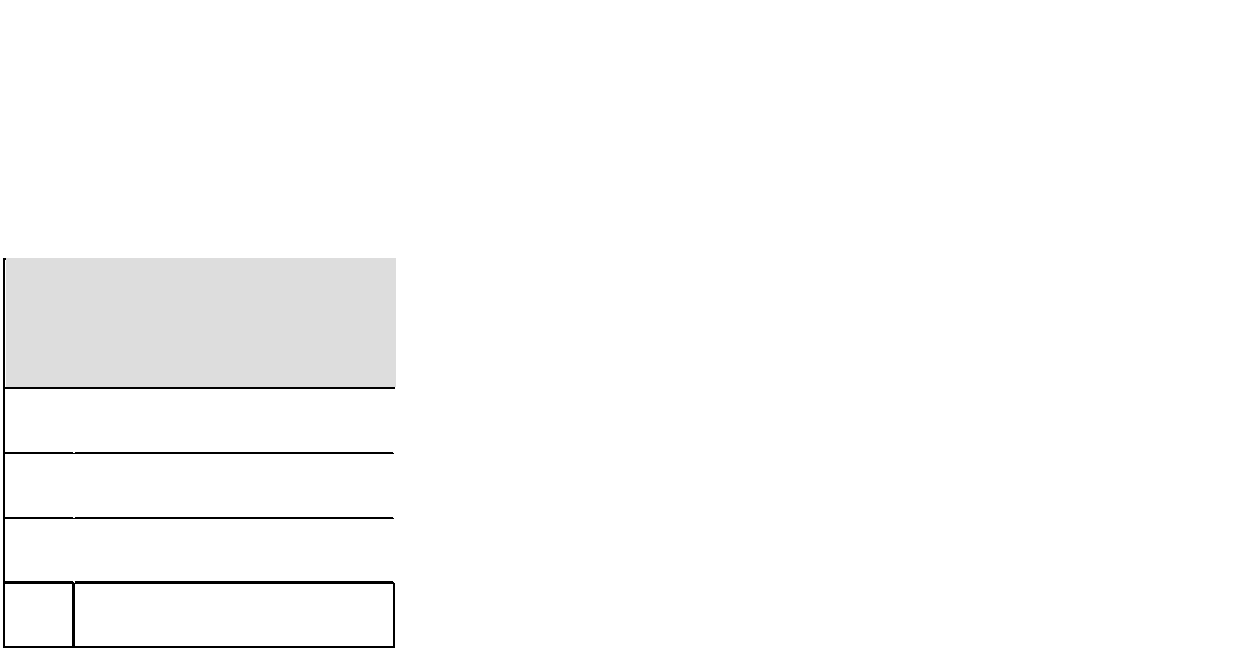 Код	ЗапросА   Лебедь | Рак | Щука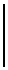 Б	Лебедь & РакВ	Лебедь & Рак & ЩукаГ	Лебедь | Рака) АГВБ	б) БГАВ	в) ВБГА	г) ГБАВСколько существует различных последовательностей из символов «плюс» и «минус» длиной ровно шесть символов?а) 64	6) 50	в) 32	г) 20Выберите наиболее полное определение.а) Компьютер — это электронный прибор с клавиатурой и экраном б) Компьютер — это устройство для выполнения вычисленийв) Компьютер — это устройство для хранения и передачи информацииг) Компьютер — это универсальное электронное программно управляемое устройство для работы с информациейПосле отключения питания компьютера сохраняется информация, находящаяся:а) в оперативной памятиб) в процессорев) во внешней памятиг) в видеопамятиДополните по аналогии: человек — записная книжка, компьютер:а) процессорб) долговременная памятьв) клавиатураг) мониторСколько CD объёмом 600 Мбайт потребуется для размещения информации, полностью занимающей жёсткий диск ёмкостью 40 Гбайт?а) 1567 в) 68г) 69Пропускная способность некоторого канала связи равна 128 000 бит/с. Сколько времени займёт передача файла объёмом 500 Кбайт по этому каналу?а) 30 с б) 32 с в) 4 мин. г) 240 сСовокупность всех программ, предназначенных для выполнения на компьютере, называют:а) системой программированияб) программным обеспечениемв) операционной системойг) приложениямиФайл — это:а) используемое в компьютере имя программы или данных; б) поименованная область во внешней памятив) программа, помещённая в оперативную память и готовая к исполнению г) данные, размещённые в памяти и используемые какой-либо программойПолное имя файла было С:\Задачи\Физика.dос. Его переместили вкаталог Tasksкорневого каталога диска D:. Каким стало полное имя файла после перемещения?а) D:\Tasks\Физика.txtб) D:\Tasks\Физика.docв) Б:\Задачи\ Tasks \Физика.dосг) D:\Tasks\3aдачи\Физика.docОпределите, какое из указанных имен файлов удовлетворяет маске: ?hel*lo.c?*а) hello.сб) hello.сррв) hhelolo.cppг) hhelolo.cКакие из перечисленных функций отображены кнопками управления состоянием окна?а) свернуть, копировать, закрытьб) вырезать, копировать, вставитьв) свернуть, развернуть, восстановить, закрыть г) вырезать, копировать, вставить, закрыть.Вариант 2Какое из следующих утверждений точнее всего раскрывает смысл понятия «информация» с обыденной точки зрения?а) последовательность знаков некоторого алфавита б) книжный фонд библиотекив) сведения об окружающем мире и протекающих в нем процессах, воспринимаемые человеком непосредственно или с помощью специальных устройствг) сведения, содержащиеся в научных теорияхДискретным называют сигнал:а) принимающий конечное число определённых значений б) непрерывно изменяющийся во временив) который можно декодироватьг) несущий какую-либо информациюИнформацию, существенную и важную в настоящий момент, называют:а) полезной	б) актуальной	в) достоверной	г) объективнойПо форме представления информацию можно условно разделить на следующие виды:а) математическую, биологическую, медицинскую, психологическую и пр. б) знаковую и образнуюв) обыденную, научную, производственную, управленческуюг) визуальную, аудиальную, тактильную, обонятельную, вкусовуюВ какой строке единицы измерения информации расположены по возрастанию?а) гигабайт, мегабайт, килобайт, байт, битб) бит, байт, мегабайт, килобайт, гигабайтв) байт, бит, килобайт, мегабайт, гигабайтг) бит, байт, килобайт, мегабайт, гигабайтОбъём сообщения равен 11 Кбайт. Сообщение содержит 11 264 символа. Какова мощность алфавита, с помощью которого записано сообщение?а) 646)128в) 256г) 512Два текста содержат одинаковое количество символов. Первый текст составлен из символов алфавита мощностью 16, а второй текст — из символов алфавита мощностью 256. Во сколько раз количество информации во втором тексте больше, чем в первом?а) 12	б) 2	в) 24	г) 4Информационные процессы — это:а) процессы строительства зданий и сооруженийб) процессы химической и механической очистки водыв) процессы сбора, хранения, обработки, поиска и передачи информации г) процессы производства электроэнергииВ какой строке верно представлена схема передачи информации?а) источник —> кодирующее устройство —> декодирующее устройство —> приёмник б) источник —> кодирующее устройство —> канал связи —> декодирующее устройство —> приёмникв) источник —> кодирующее устройство —> помехи -> декодирующее устройство —приёмникг) источник —> декодирующее устройство —> канал связи —> кодирующее устройство —> приёмникДля пяти букв латинского алфавита заданы их двоичные коды (для некоторых букв — из двух битов, для некоторых — из трёх битов). Эти коды представлены в таблице: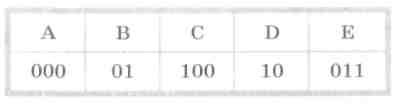 Определите, какой набор букв закодирован двоичной 0110100011000.а) ЕВСЕА	б) BDDEA	в) BDCEA	г) ЕВАЕАУкажите, в какой из групп устройств перечислены только устройства ввода информации:а) принтер, монитор, акустические колонки, микрофон б) клавиатура, сканер, микрофон, мышьв) клавиатура, джойстик, монитор, мышьг) флеш-память, сканер, микрофон, мышьКомпьютерная программа может управлять работой компьютера, если она находится:а) в оперативной памятиб) на DVDв) на жёстком дискег) на CDПроизводительность работы компьютера (быстрота выполнения операций) зависит от:а) тактовой частоты процессораб) размера экрана мониторав) напряжения сетиг) быстроты нажатия клавишДва одинаковых сервера за 2 секунды могут обработать 2 миллиона запросов от пользовательских компьютеров. Сколько миллионов запросов могут обработать 6 таких серверов за 6 секунд?а) 6	б) 9	в) 12	г) 18При интернет-соединении с максимальной скоростью передачи данных 192 Кбит/с аудиофайл размером 3600 Кбайт будет в лучшем случае передаваться:а) 5 мин.	б) больше 15 мин.	в) 10 мин.	г) 2,5 мин.Комплекс программ, обеспечивающих совместное функционирование всех устройств компьютера и предоставляющих пользователю доступ к его ресурсам, — это:а) файловая системаб) прикладные программыв) операционная системаг) сервисные программыКомпьютерный вирус А повреждает 1 Гб памяти за один месяц, вирус В повреждает 1 Гб за два месяца, вирус С повреждает 1 Гб за три месяца, вирус D повреждает 1 Гб за шесть месяцев. На компьютере одновременно обнаружены сразу все четыре вируса. Через какое время на 1 Гб памяти не останется области, не повреждённой вирусами?а) четверть месяцаб) половина месяцав) один месяцг) два месяцаТип файла можно определить, зная его:а) размерб) расширениев) дату созданияд) размещениеПолный путь к файлу имеет вид C:\BOOK\name_may_l.ppt. Расширение этого файла:а) name_may_lб) may_l.pptв) pptг) С:\ВООК\В некотором каталоге хранится файл Список_литературы.txt. В этом каталоге создали подкаталог с именем 7_CLASS и переместили в него файл Список_литературы.txt. После чего полное имя файластало D:\SCHOOL\INFO\ 7_CLASS\ Список_литературы.txtКаково полное имя каталога, в котором хранился файл до перемещения? а) D:\SCHOOL\INFO\7_CLASSб) D:\SCHOOL\INFOв) D:\SCHOOLг) SCHOOLГодовая контрольная работаЦель: определить степень освоения учащимися учебного материала по учебному предмету Информатика в рамках освоения основных образовательных программ общего образования.Форма контроля: контрольная работаВремя выполнения: 40 минутКритерии оценивания:Каждый вариант работы состоит из трех частей и включает в себя 22 задания, различающихся формой и уровнем сложности.Часть 1 содержит 15 заданий с выбором и записью номера правильного ответа Часть 2 содержит 7 заданий, объединенных общим видом деятельности – решениезадач.Шкала перевода баллов в оценки:Вариант Часть 1.Какое из следующих утверждений точнее всего раскрывает смысл понятия «информация» с обыденной точки зрения?а) последовательность знаков некоторого алфавита б) книжный фонд библиотекив) сведения об окружающем мире и протекающих в нем процессах, воспринимаемые человеком непосредственно или с помощью специальных устройств г) сведения, содержащиеся в научных теорияхИнформацию, существенную и важную в настоящий момент, называют:а) полезной	б) актуальной	в) достоверной	г) объективнойЗа минимальную единицу измерения количества информации принимают:1) байт	2) пиксель	3) бит	4) ботПолучено сообщение, информационный объем которого равен 48 битам. Чему равен этот объем в байтах?1)5	2)4	3)6	4)10Минимально необходимый набор устройств для работы компьютера содержит… a) принтер, системный блок, клавиатуруb) системный блок, монитор, клавиатуру c) процессор, мышь, мониторd) клавиатуру, монитор, мышьСканер – это …устройство печати на твердый носитель, обычно на бумагуустройство для изображения текстовой и графической информацииустройство, которое создает цифровую копию текстовой и графической информацииустройство для обеспечения бесперебойного питанияПо форме представления человеком различают следующие виды информации: а) текстовую, числовую, графическую, табличную и пр.б) научную, социальную, политическую, экономическую, религиозную и пр. в) обыденную, производственную, техническую, управленческую г) визуальную, аудиальную, тактильную, обонятельную, вкусовуюКакое расширение принадлежит текстовому файлу?а) .zip	б) .docx	в) .jpeg	г) .mp3	д) .aviВ какой строке единицы измерения информации расположены по убыванию? а) гигабайт, мегабайт, килобайт, байт, бит б) бит, байт, мегабайт, килобайт, гигабайт в) байт, бит, килобайт, мегабайт, гигабайт г) бит, байт, килобайт, мегабайт, гигабайтИнформационные процессы — это:а) процессы строительства зданий и сооруженийб) процессы химической и механической очистки водыв) процессы сбора, хранения, обработки, поиска и передачи информации г) процессы производства электроэнергииТекстовый редактор – программа, предназначенная для:создания, редактирования и форматирования текстовой информации;работы с изображениями в процессе создания игровых программ;управление ресурсами ПК при создании док3ументов;автоматического перевода с символьных языков в машинные коды.Поисковой системой НЕ является:1) Google	2) FireFox	3) Rambler	4) ЯндексВы работали с каталогом: С:\Документы\Интернет\Компьютерные игрыСначала вы поднялись на один уровень вверх, затем спустился в каталог Стратегии, затем спустился в каталог Starcraft. Запишите полный путь каталога, в котором вы оказались.С:\Стратегии\ StarcraftС:\Документы\Стратегии\ StarcraftС:\Документы\Стратегии\ Starcraft \ Компьютерные игрыС:\Документы\Интернет\Стратегии\ StarcraftКакая диаграмма соответствует логической связке «И» в поисковом запросе?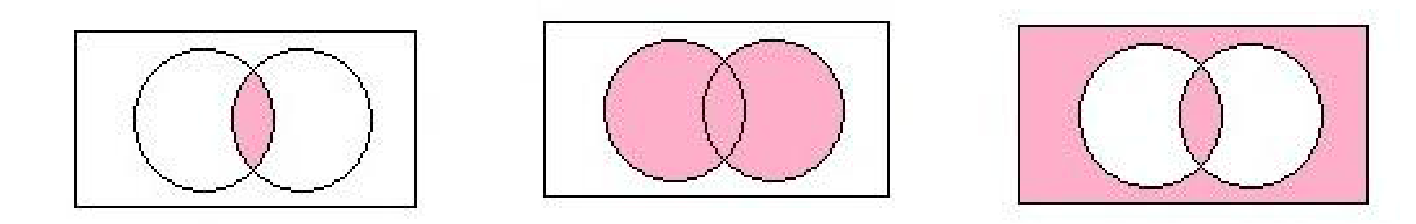 Что пропущено в ряду: «Символ - … - строка – фрагмент текста?»а)слово	б)предложение	в)абзац	г)страницаЧасть 216.Вася и Петя играли в шпионов и кодировали сообщение собственным шифром. Фрагмент кодовой таблицы приведён на рисунке. Расшифруйте сообщение:122212212110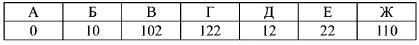 Ответ:17.Рассказ, набранный на компьютере, содержит 4 страницы, на каждой странице 48 строк, в каждой строке 64 символа. Определите информационный объём рассказа в Кбайтах в кодировке KOI8-R, в которой каждый символ кодируется 8 битами.Ответ:18.Определите, к какому виду (системному или прикладному) программному обеспечению относится каждый из приведённых ниже видов программного обеспечения.а) текстовый процессорв) программы обслуживания дисков д) мультимедиа проигрыватели ж) операционные системы и) антивирусные программыб) коммуникационные программыг) графические редакторые) компьютерные игрыз) электронные учебникик) архиваторы19.Файл Устройства ввода.doc хранится на жестком диске в каталоге АРХИТЕКТУРА КОМПЬЮТЕРА, который является подкаталогом каталога Устройство ПК. В таблице приведены фрагменты полного имени файла:Восстановите полное имя файла и закодируйте полное имя файла буквами.Ответ:20.Запишите  полное	имя  файла,	размещенного	на	диске,	файловая  структура	которогопредставлена ниже:а) файла презентацииб) файла «Принтер.jpeg».E:\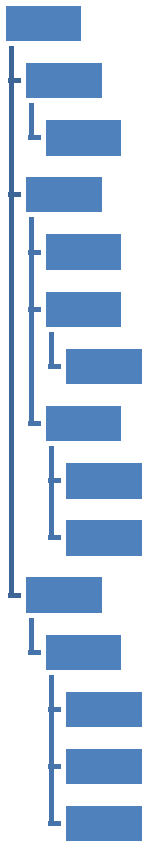 ИЗОБРАЖЕНИЯМойкомпьютер.jpegУСТРОЙСТВО ПКСистемныйблок. jpegУстройствавводаКлавиатура.jpegУстройствавыводаМонитор.jpegПринтер. jpegТЕКСТЫПрог-ноеобеспечениеСистемноеПО.docПрикладное.docxMacOS. ppt21.Доступ к файлу boom.gif, находящемуся на сервере light.com, осуществляется по протоколу http. Фрагменты адреса файла закодированы буквами от А до Ж. Запишите последовательность этих букв, кодирующую адрес указанного файла в сети Интернет.A) com	Б)://	B).gif	Г)/	Д)boom	Е)http	Ж)light.Приведены запросы к поисковому серверу. Для каждого запроса указан его код – соответствующая буква от А до Г. Запишите в таблицу коды запросов слева направо в порядке убывания количества страниц, которые нашёл поисковый сервер по каждому запросу. По всем запросам было найдено разное количество страниц. Для обозначения логической операции «ИЛИ» в запросе используется символ «|», а для логической операции «И» – символ «&».Вариант Часть 1.1. Какое из следующих утверждений точнее всего раскрывает смысл понятия «информация» с обыденной точки зрения?а) сведения, содержащиеся в научных теорияхб) последовательность знаков некоторого алфавита в) книжный фонд библиотекиг) сведения об окружающем мире и протекающих в нем процессах, воспринимаемые человеком непосредственно или с помощью специальных устройствИнформацию, не зависящую от личного мнения или суждения, называют:а) понятной	б) актуальной	в) объективной	г) полезнойЗа минимальную единицу измерения количества информации принимают:1) бит	2) Тб	3) Кб	4) Гб	5) байтПолучено сообщение, информационный объем которого равен 64 битам. Чему равен этот объем в байтах?1) 5	2) 6	3)7	4)8К устройствам вывода текстовой информации относится… a) сканерb) принтерc) клавиатура d) модемМанипулятор типа мышь – это …устройство хранения данных с произвольным доступомустройство вывода графической информацииустройство вывода алфавитно - цифровой и графической информацииустройство ввода управляющей информацииПо способу восприятия человеком различают следующие виды информации: а) текстовую, числовую, графическую, табличную и пр.б) научную, социальную, политическую, экономическую, религиозную и пр. в) обыденную, производственную, техническую, управленческую г) визуальную, аудиальную, тактильную, обонятельную, вкусовуюКакое расширение принадлежит графическому файлу?а) .zip	б) .txt  в) .bmp	г) .mp3	д) .aviВ какой строке единицы измерения информации расположены по возрастанию? а) гигабайт, мегабайт, килобайт, байт, бит б) бит, байт, мегабайт, килобайт, гигабайт в) бит, байт, килобайт, мегабайт, гигабайт г) байт, бит, килобайт, мегабайт, гигабайтЧто НЕ относится к информационным процессам?а) сбор	б) использование в) передача	г) хранение	д)обработкаВ каком из перечисленных ниже предложений правильно расставлены пробелы между словами и знаками препинания?а) Пора, что железо:куй, поколе кипит!	б) Пора, что железо: куй, поколе кипит!в) Пора, что железо: куй , поколе кипит!	г) Пора , что железо : куй , поколе кипит!Поисковой системой НЕ является:1) Nigma	2) FireFox	3) Яндекс	4) RamblerПользователь работал с файлом C:\Class\9b\Pascal\task.pas. Затем он поднялся на один уровень вверх, создал каталог Homework, в нём создал ещё один каталог Program ипереместил в него файл. Каким стало полное имя этого файла после перемещения?C:\Class\Homework\Program\task.pasC:\Class\9b\Homework\Program\task.pasC:\Class\9b\Pascal\Homework\Program\task.pasC:\Class\Pascal\Homework\Program\task.pasКакая диаграмма соответствует логической связке «ИЛИ» в поисковом запросе?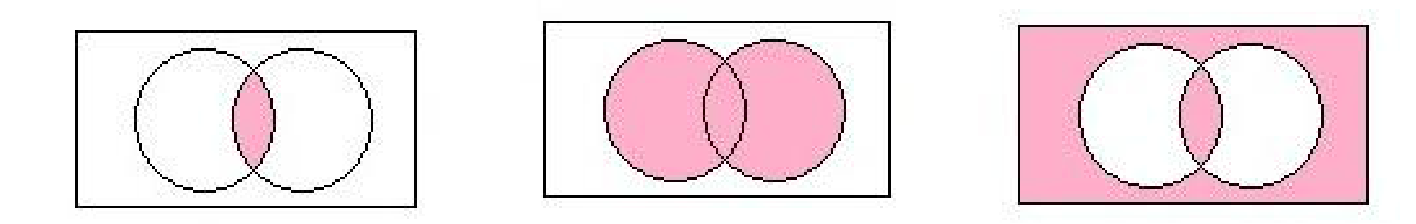 Что пропущено в ряду: «Символ – слово -…. - абзац» ?а)фрагмент текста	б)строка	в)предложение	г)страницаЧасть 216.Ваня и Коля переписываются при помощи придуманного шифра. Фрагмент кодовой таблицы приведён ниже.@@@&  @&&	&@	&&@  &&&@  @&@&&@&&&@@&@&&&@@&&Расшифруйте сообщение, если известно, что в нём содержатся только буквы из пред-ложенной таблицы. Разделителей между кодами букв нет. Запишите в ответе расшифро-ванное сообщение.Ответ:строк, в каждой строке 32 символа. Определите информационный объём рассказа в Кбайтах в кодировке Unicode, в которой каждый символ кодируется 16 битами.Решение:Ответ:18.Определите, к какому виду прикладного программного обеспечения (общего или специального назначения) относится каждый из приведённых ниже видов программного обеспечения.а) текстовый процессорв) геоинформационные системы д) мультимедиа проигрыватели ж) медицинские системы и) табличный процессорб) коммуникационные программыг) графические редакторые) бухгалтерские программыз) электронные учебникик) программы комп.моделирования19.Файл Устройства вывода.jpeg хранится на жестком диске в каталоге Периферия, который является подкаталогом каталога Строение ПК. В таблице приведены фрагменты полного имени файла:Восстановите полное имя файла и закодируйте полное имя файла буквами.Ответ:20.Запишите  полное	имя  файла,	размещенного	на	диске,	файловая  структура	которогопредставлена ниже:а) файла презентацииб) файла «Формулы.jpeg»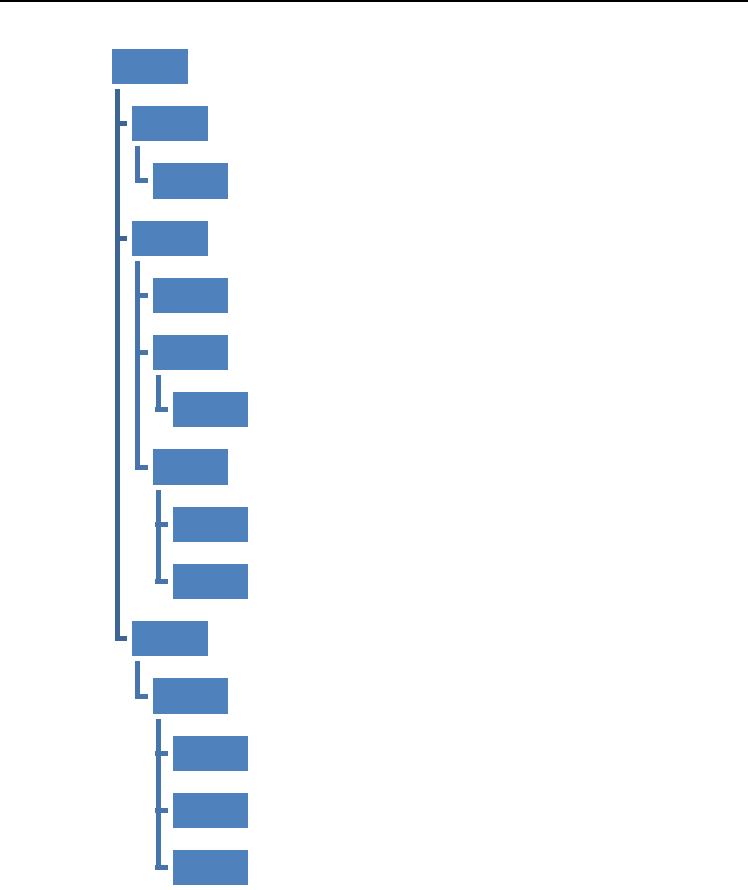 D:\АЛГЕБРАД_з.docxИНФОРМАТИКАСистемысчисленияКодированиеинф-ииФормулы.rarКонтр_работы1_2_вариант.docПодготовка.pptxФИЗИКАЭлектричествоФормулы.jpegД_з.docxУрок№1. doc21.Доступ к файлу tests.rar, находящемуся на сервере olympiada.ru, осуществляется по протоколу http. Фрагменты адреса файла закодированы буквами от А до Ж. Запишите последовательность этих букв, кодирующую адрес указанного файла в сети Интернет.А)tests Б)http	В)/	Г).ru	Д)olympiada  Е):// Ж).rar22.Приведены запросы к поисковому серверу. Для каждого запроса указан его код – соответствующая буква от А до Г. Запишите в таблицу коды запросов слева направо в порядке возрастания количества страниц, которые нашёл поисковый сервер по каждому запросу. По всем запросам было найдено разное количество страниц. Для обозначения логической операции «ИЛИ» в запросе используется символ «|», а для логической операции «И» – символ «&».ИНФОРМАТИКАклассВходная контрольная работаЦель: диагностировать сформированность предметного уровня обученности по информатике учащихся 8 класса общеобразовательных учреждений за курс 7 класса.Форма контроля: контрольная работаВремя выполнения: 40 минутКритерии оценивания:итоговой работе все задания представлены по двум уровням сложности: заданиявыбором ответа и задания с кратким ответом.Работа направлена на проверку следующих знаний и умений в области ИКТ:	Информация. Информационный процесс. Субъективные характеристики информации, зависящие от личности получателя информации и обстоятельств получения информации: важность, своевременность, достоверность, актуальностьи т.п.Представление информации. Формы представления информации. Язык как способ представления информации: естественные и формальные языки. Алфавит, мощность алфавита.Кодирование информации.Размер (длина) сообщения как мера количества содержащейся в ней информации. Единицы измерения количества информацииОсновные виды информационных процессов: хранение, передача и обработка информацииОсновные компоненты ПК (процессор, оперативная и долговременная память, устройства ввода и вывода информации), их функции и основные характеристики.Состав и функции программного обеспечения: системное программное обеспечение, прикладное программное обеспечение, системы программированияФайл. Типы файлов. Каталог. Файловая системаФормирование изображения на экране монитора. Компьютерное представление цвета. Компьютерная графика.Технологии создания текстовых документов. Создание, редактирование и форматирование текстовых документов на компьютере.Для проведения диагностики разработан комплект из двух вариантов, составленных по единому плану. Каждый вариант состоит из двух частей. В первую часть работы включены 12 заданий с выбором верного ответа из четырех предложенных (ВО) базового уровня сложности. Во вторую часть работы включены 6 заданий с кратким ответом (КО) базового и повышенного уровня сложности.Задания базового уровня части А в итоговой работе оцениваются в 1 балл, базового уровня части B - в 2 балла, задания повышенного уровня сложности – в 3 балла.Шкала перевода баллов в оценки:Расчет оценки за тестовую работу осуществляется по формуле: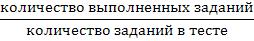 вариант Часть АНепрерывным называют сигнал:Принимающий конечное число определенных значенийНепрерывно изменяющийся во времениНесущий текстовую информациюНесущий какую-либо информациюИнформацию, не зависящую от личного мнения или суждения, называют:ПонятнойАктуальнойОбъективнойПолезнойК формальным языкам можно отнести:Русский языкЛатыньКитайский языкФранцузский языкИнформационные процессы – это:Процессы строительства зданий и сооруженийПроцессы химической и механической очистки водыПроцессы сбора, хранения, обработки, поиска и передачи информацииПроцессы производства электроэнергииУкажите, в какой из групп устройств перечислены только устройства ввода информации:Принтер, монитор, акустические колонки, микрофонКлавиатура, сканер, микрофон, мышьКлавиатура, джойстик, монитор, мышьФлеш-память, сканер, микрофон, мышьКомпьютерная программа может управлять работой компьютера, если она находится:В оперативной памятиНа DVDНа жестком дискеНа CDСовокупность всех программ, предназначенных для выполнения на компьютере, называют:Системой программированияПрограммным обеспечениемОперационной системойПриложениямиТип файла можно определить, зная его:РазмерРасширениеДату созданияРазмещениеПолное имя файла было C:\Задачи\Физика.doc. Его переместили в каталог Tasks корневого каталога диска D:. Каким стало полное имя файла после его перемещения?D:\Tasks\Физика.txtD:\Tasks\Физика.docD:\Задачи\Tasks\Физика.docD:\Tasks\Задачи\Физика.docПространственное разрешение монитора определяется как:Количество строк на экранеКоличество пикселей в строкеРазмер видеопамятиПроизведение количества строк изображения на количество точек в строкеДостоинство растрового изображения:Четкие и ясные контурыНебольшой размер файловТочность цветопередачиВозможность масштабирования без потери качестваРедактирование текста представляет собой:Процесс внесения изменений в имеющийся текстПроцедуру сохранения текста на диске в виде текстового файлаПроцесс передачи текстовой информации по компьютерной сетиПроцедуру считывания с внешнего запоминающего устройства ранее созданного текстаЧасть ВАлфавит некоторого языка состоит из 32 символов. С помощью данного алфавита был составлен текст, который занимает 3 страницы, на каждой странице 20 строк по 10 символов. Определите размер текста (информационный объем) в байтах.Расставьте единицы измерения в порядке возрастания:1 байт, 1 Гбайт, 1 Кбайт, 1 бит, 1 Мбайт.1 Мбайт, 1028 Кбайт, 80 бит, 5 байт.Скорость передачи данных через ADSL-соединение равна 256000 бит/сек. Через данное соединение передают файл размером 625 Кбайт. Определите время передачи файла в секундах.Переведите:Мбайта = ______ Кбайт1,2 Кбайт = _______ байт17.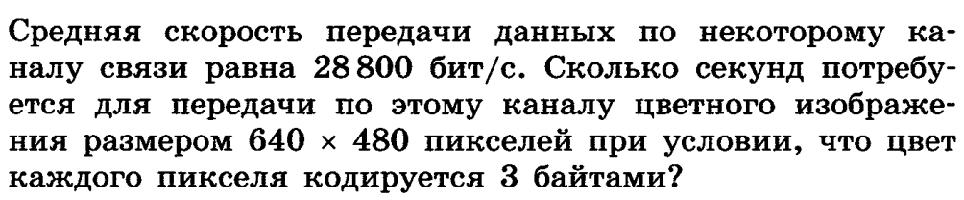 Ниже приведены четыре маски файлов. Напишите номера этих масок в порядке увеличения количества объединяемых маской файлов.bar*t*q.c*mbar?t??q.c?mb?*??q.*mbar*?t?*q.c*mВ ответе последовательно напишите номера масок (без пробелов и разделителей).вариант Часть АДискретным называют сигнал:Принимающий конечное число определенных значенийНепрерывно изменяющийся во времениКоторый можно декодироватьНесущий какую-либо информациюИнформацию, существенную и важную в настоящий момент времени, называют:ПолезнойАктуальнойДостовернойОбъективнойДискретизация информации – это:Физический процесс, изменяющийся во времениКоличественная характеристика сигналаПроцесс преобразования информации из непрерывной формы в дискретнуюПроцесс преобразования из дискретной формы в непрерывнуюПод носителем информации принято подразумевать:Линию связиСеть ИнтернетМатериальный объект, на котором можно тем или иным способом зафиксировать информациюКомпьютерПосле отключения питания компьютера сохраняется информация, находящаяся:В оперативной памятиВ процессореВо внешней памятиВ видеопамятиПроизводительность работы компьютера (быстрота выполнения операций) зависит от:Тактовой частоты процессораНапряжения сетиБыстроты нажатия клавишРазмера экрана монитораКомплекс программ, обеспечивающих совместное функционирование всех устройств компьютера и предоставляющих пользователю доступ к его ресурсам,это:Файловая системаПрикладные программыОперационная системаСервисные программыФайл – это:Используемое в компьютере имя программы или данныхПоименованная область внешней памятиПрограмма, помещенная в оперативную память готовая к исполнениюДанные, размещенные в памяти и используемые какой-либо программойВ некотором каталоге хранится файл Список_литературы.txt. В этом каталогесоздали	подкаталог	с	именем	7_CLASS	и	переместили	в	него	файлСписок_литературы.txt.	После	чего	полное	имя	файла	сталоD:\SCHOOL\INFO\7_CLASS\Список_литературы.txt Каково полное имя каталога, в котором хранился файл до перемещения?D:\SCHOOL\INFO\7_CLASSD:\SCHOOL\INFOD:\SCHOOLSCHOOLГлубина цвета - это количество:Цветов в палитреБитов, которые используются для кодирования цвета одного пикселяБазовых цветовПикселей изображенияВекторные изображения строятся из:Отдельных пикселейГрафических примитивовФрагментов готовых изображенийОтрезков и прямоугольниковДля чего предназначен буфер обмена?Для длительного хранения нескольких фрагментов текста и рисунковДля временного хранения копий фрагментов или удаленных фрагментовДля исправления ошибок при вводе командДля передачи текста на печатьЧасть BАлфавит некоторого языка состоит из 64 символов. С помощью данного алфавита был составлен текст, который занимает 2 страницы, на каждой странице 20 строк по 15 символов. Определите размер текста (информационный объем) в байтах.Расставьте единицы измерения в порядке убывания:1 байт, 1 Гбайт, 1 Кбайт, 1 бит, 1 Мбайт.2082 Кбайт, 7 байт, 2 Мбайт, 81 бит.Скорость передачи данных через выделенный канал связи равна 256 000 бит/c. Передача файла через данное соединение заняла 4 минуты. Определите размер файла в килобайтах.Переведите:Мбайта = ______ Кбайт1,5 Кбайт = _______ байт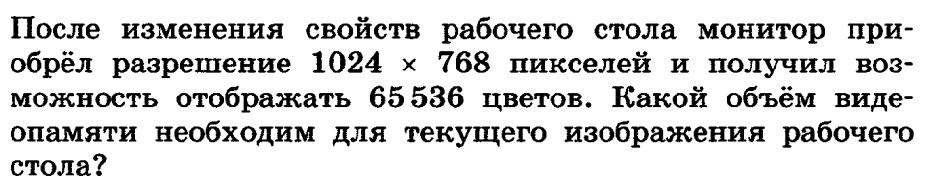 17.18.Загадано имя файла и даны три маски файлов, однозначно определяющих это имя:?*sk*?.*j*??*os?*a1.*p?m?*kv*?.*??gИзвестно, что имя загаданного файла состоит из семи символов, а расширение из трех. В ответе укажите имя этого файла (семь символов и три, разделенные точкой).Полугодовая контрольная работаЦель: оценить общеобразовательную подготовку учащихся 8 класса за первое полугодие.Форма контроля: контрольная работаВремя выполнения: 40 минутКритерии оценивания:Контрольная работа состоит из 18 заданий и делится на две структурные составляющие:задания 1-8 содержат 8 заданий с выбором ответа с базовым и повышенным уровнем сложности. Их обозначение в работе: 1, 2,…, 8.задания 9-18 содержат 10 заданий с кратким ответом с базовым и повышенным уровнем сложности. Их обозначение в работе: 9, 10,…,18.Задания с выбором ответа построены на материале изученном в 8 классе. В своей совокупности они проверяют на базовом уровне усвоение значительного количества элементов содержания, предусмотренных стандартом образования и ОГЭ.Выполнение заданий с выбором ответа предполагает использование знаний для подтверждения правильности одного из четырех вариантов ответа. Отличие предложенных разновидностей таких заданий состоит в алгоритмах поиска правильного ответа.Задания с кратким ответом также построены на материале важнейших разделов курса информатики и ИКТ, но в отличие от заданий с выбором ответа зачастую имеют повышенный уровень сложности. Это проявляется, прежде всего, в том, что выполнение таких заданий предполагает:а) осуществление большего числа учебных действий, чем в случае заданий с выбором ответа;б) установление ответа и его запись в виде набора чисел.В контрольной работе предложены следующие разновидности заданий с кратким ответом:Задания на установление соответствия позиций, представленных в двух множествах.Задания на выбор нескольких правильных ответов из предложенного перечня ответов (множественный выбор).Расчетные задачи.Шкала перевода баллов в оценки:1 вариант.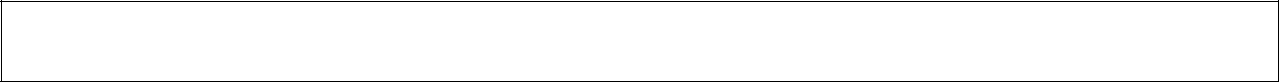 При выполнении заданий 1—8 в поле ответа запишите одну цифру, которая соответствует номеру правильного ответа.Свойством информации является:достоверность 2) полнота 3) актуальность 4) все вышеперечисленноеИнформационный объем сообщения равен 4000 бит. Это же сообщение имеет объем: 1) меньший 0,5 Кбайт 2) больший 0,5 Кбайт 3) равный 0,5 Кбайт 4) равный 400 байт3 Считая, что каждый символ кодируется 16-ю битами, оцените информационный объем следующей пушкинской фразы в кодировке Unicоdе:Привычка свыше нам дана. Замена счастью она.1) 44 бита	2) 704 бита 3) 44 байта 4) 704 байтаЧему равны 32768 бита?1) 32 кб	2) 4096 кб	3) 4 кб	4) 32 байтаДля 5 букв латинского алфавита заданы их двоичные коды (для некоторых букв – из двух бит, для некоторых – из трех). Эти коды представлены в таблице:Процессор обрабатывает информацию:Из букв О, С, Л, Ь, М, 3, А, И формируется слово. Известно, что слово сформировано по следующим правилам:а) в слове гласные буквы не стоят рядом;б) первая буква слова не является гласной и в русском алфавите стоит до буквы «П».1)	СОЛЬ	2) ОАЗИС	3) ОСЛО	4) МОЛЬ2)Исключите лишнее:принтер 2) монитор 3) сканер 4) графопостроительОтветом к заданиям 9-18 является число или последовательность символов (букв или цифр), которые следует записать в поле ответов.Сколько Кб информации содержит сообщение 220 бит?Сколько томов печатного текста может быть записано на жесткий диск объемом памяти 6 Мб, если том содержит 512 страниц, страница содержит 64 символа в строке и 32 строки на странице. Таблица кодировки КОИ-8.Определить количество битов в 8 мегабайтах, используя для чисел только степени 2.Вычислите объем файла, если о нем известно, что глубина кодирования составляет 8 бит, а разрешение 320 х 240. В ответе укажите одно число – количество Кб.Вычислите объем файла, если о нем известно, что количество цветов, используемых в палитре 16, а общее количество пикселей в файле 76800. В ответе укажите одно число – количество Кб.Определите глубину кодирования файла, если о нем известно, что объем его составляет 1 Мб, а разрешение 1024 х 512 пикселей.В процессе преобразования растрового графического файла количество цветов уменьшилось с 4096 до 64. Во сколько раз уменьшился объем файла?Определите информационный объем фразы, данной в кодировке ASCII, в битах: http://www.fipi.ruСколько страниц текста может быть записано на диск объемом 9 Мб, если страница содержит 24 символа в строке и 64 строки на странице. Таблица кодировки текстаUnicode.Для сохранения области экрана монитора размером 640 х 320 точек выделено 200 кб памяти. Какое количество цветов максимально допустимо использовать для раскрашивания точек?вариантПри выполнении заданий 1—8 в поле ответа запишите одну цифру, которая соответствует номеру правильного ответа.Информацию, отражающую истинное положение дел называют:полной 2) актуальной 3) достоверной 4) понятнойИнформационный объем сообщения равен 45000 бит. Это же сообщение имеет объем: 1) меньший 5 Кбайт 2) больший 5 Кбайт 3) равный 5 Кбайт 4) равный 45000 байтВ одной из кодировок Unicode каждый символ кодируется 16 битами. Определите раз-мер следующего предложения в данной кодировке:Но так и быть! Судьбу мою отныне я тебе вручаю.1) 752 бит 2) 376 байт 3) 47 байт 4) 94 битЧему равно 6 Кбайт?1) 48 Мб	2) 6144 бита	3) 48 байта	4) 49152 битаДля 5 букв латинского алфавита заданы их двоичные коды (для некоторых букв – из двух бит, для некоторых – из трех). Эти коды представлены в таблице:Определите, какой набор букв закодирован двоичной строкой 00011110001.1) kpwo	2) kogk	3) kpyw	4) kpogКакая система счисления используется в компьютере?Из слова НПЛ формируется слово. Известно, что слово сформировано по следующим правилам:а) буквы пишутся задом наперед;б) в полученной цепочке символов каждая буква заменяется буквой, предыдущей за ней в русском алфавите1)СОМ	2) ЛОМ	3) ДОМ	4) КОМИсключите лишнее:колонки 2) сканер 3) мышь 4) клавиатураОтветом к заданиям 9-18 является число или последовательность символов (букв или цифр), которые следует записать в поле ответов.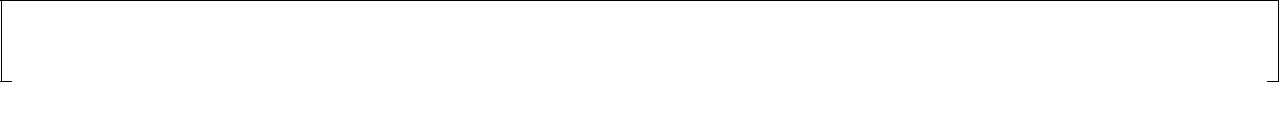 Сколько Кб информации содержит сообщение 65536 бит?Рассказ, набранный на компьютере, содержит 8 страниц, на каждой странице 40 строк, в каждой строке 48 символов. Определите информационный объём рассказа в коди-ровке Windows, в которой каждый символ кодируется 8 битами.Определить количество битов в 2 килобайтах, используя для чисел только степени 2.Вычислите объем файла, если о нем известно, что глубина кодирования составляет 16 бит, а разрешение 640 х 240. В ответе укажите одно число – количество Кб.Вычислите объем файла, если о нем известно, что количество цветов, используемых в палитре 64, а общее количество пикселей в файле 24000. В ответе укажите одно число – количество Кб.Определить глубину кодирования цвета в изображении и количество цветов в палитре, если информационный объём файла – 37,5 МБ, а его разрешение 320 х 240.В процессе преобразования растрового графического файла количество цветов увеличилось с 8 до 512. Во сколько раз увеличится объем файла?Определите информационный объем фразы, данной в кодировке Unicode (16 бит), в битах:informationЦветное графическое изображение, палитра которого включает в себя 65 536 цветов, имеет размер 100Х100 точек (пикселей). Какой объем видеопамяти компьютера (в Кбайтах) занимает это изображение?Для кодирования нотной записи используется 7 значков-нот. Каждая нота кодируется одним и тем же минимально возможным количеством бит. Чему равен информационный объем сообщения, состоящего из 180 нот в битах?Годовая контрольная работаЦель: проверить знания, полученные при изучении курса информатики 8 класса; понимание роли информационных технологий и программирования для развития современного общества; формирование алгоритмического мышления и информационной культуры.Форма контроля: контрольная работаВремя выполнения: 40 минутКритерии оценивания:Контрольная работа состоит из 10 заданий и делится на две структурные составляющие:задания 1-4 с выбором ответов.задания 5-10 требуют решения с базовым и повышенным уровнем сложности. Их обозначение в работе.Задания с выбором ответа построены на материале изученном в 8 классе. В своей совокупности они проверяют на базовом уровне усвоение значительного количества элементов содержания, предусмотренных стандартом образования и ОГЭ.Выполнение заданий с выбором ответа предполагает использование знаний для подтверждения правильности одного из четырех вариантов ответа. Отличие предложенных разновидностей таких заданий состоит в алгоритмах поиска правильного ответа.Задания с решением также построены на материале важнейших разделов курса информатики и ИКТ, но в отличие от заданий с выбором ответа зачастую имеют повышенный уровень сложности. Это проявляется, прежде всего, в том, что выполнение таких заданий предполагает:а) осуществление большего числа учебных действий, чем в случае заданий с выбором ответа;б) установление ответа и его запись в виде набора чисел.Шкала перевода баллов в оценки:Вариант 1.Задания с выбором ответа:Определи значения переменных a и b после выполнения фрагмента алгоритма1)	3, 12	2) 5,10	3) 2, 17	4) 10, 5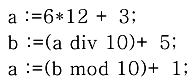 Определи значения переменной с после выполнения фрагмента алгоритма1)	72	2) 75  3) 70	4) 71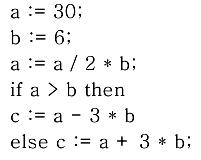 Какое значение примет переменная y после выполнения фрагмента программы1)	26	2) 16  3) 27	4) 19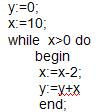 Какому логическому выражению соответствует таблица истинностиЗадания с записью решения:Переведи десятичное число  13510    в двоичную и восьмеричную  систему счисления.Переведи двоичное число  1000012  в десятичную систему счисления.Выполни действия в двоичной системе счисленияРеши задачу с помощью кругов ЭйлераПострой таблицу истинности для логического выраженияПреобразуй блок- схему в алгоритм на алгоритмическом языке или в программу на языке Паскаль.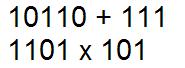 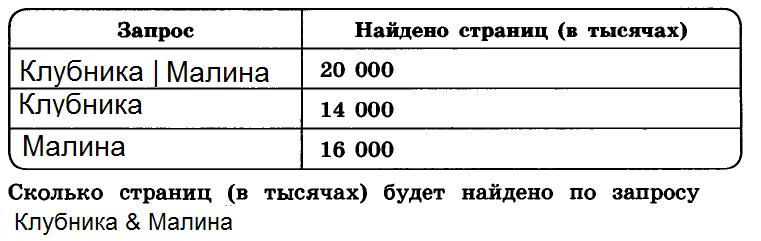 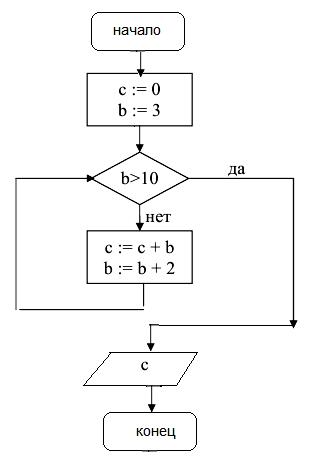 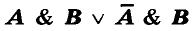 Вариант 2.Задания с выбором ответа:Определи значения переменных a и b после выполнения фрагмента алгоритма2)	9	2) 14	3)15	4) 10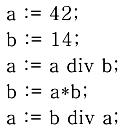 2.	Определи значения переменной с2)	15	2) -15	3) 25	4)  -25выполнения фрагмента алгоритма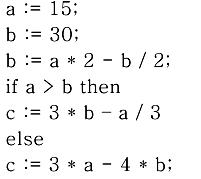 Какое значение примет переменная y после выполнения фрагмента программы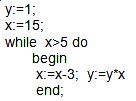 1)	1943	2) 1944	3) 1940 4) 1250Какому логическому выражению соответствует таблица истинностиЗадания с записью решения:Переведи десятичное число 23110 в двоичную и шестнадцатеричную систему счисления.Переведи двоичное число  10011012  в десятичную систему счисления.Выполни действия в двоичной системе счисленияРеши задачу с помощью кругов Эйлера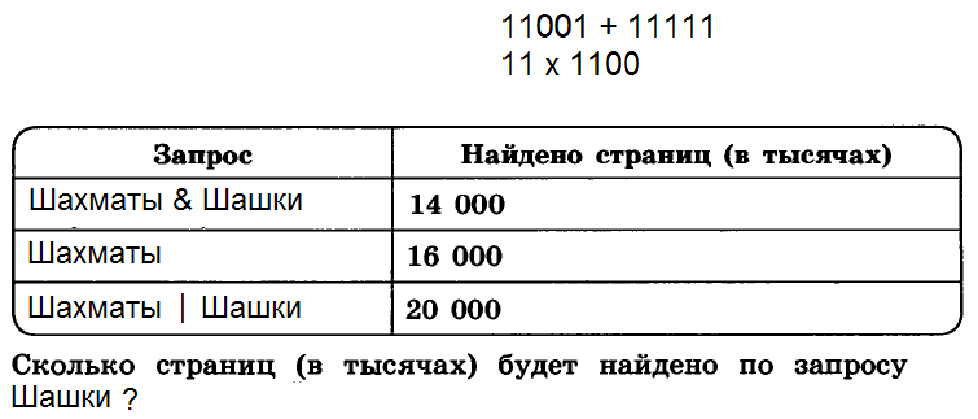 Построй таблицу истинности для логического выраженияПреобразуй блок- схему в алгоритм на алгоритмическом языке или в программу на языке Паскаль.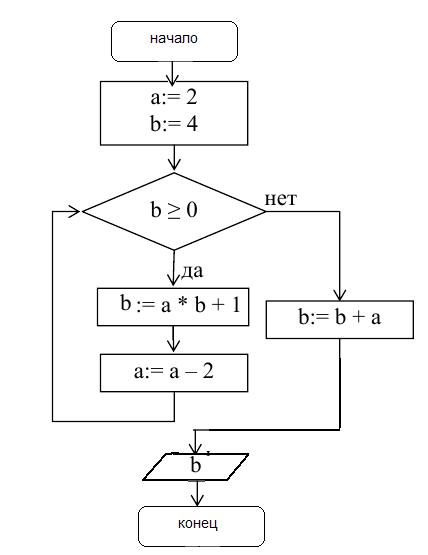 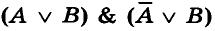 ИНФОРМАТИКАклассВходная контрольная работаЦель: диагностировать сформированность предметного уровня обученности по информатике учащихся 9 класса общеобразовательных учреждений за курс 8 класса.Форма контроля: контрольная работаВремя выполнения: 40 минутКритерии оценивания:Данная контрольная работа за курс информатики 8 класса содержит 4 задания базового уровня и 4 задания повышенного уровня. Выполните, пожалуйста, задания на черновике, предварительно подписав его, а затем внимательно перенесите ответы в бланк ответов, указав на нем свои фамилию, имя и номер варианта.Каждое из заданий базового уровня оценивается 1 баллом, а задание повышенного 2 баллами, таким образом, максимальное количество баллов за работу – 12.Шкала перевода баллов в оценки:Вариант 1Базовый уровеньДля какого из приведённых значений числа X ложно высказывание:НЕ (X = 5) ИЛИ (X > 6)?4567В алгоритме, записанном ниже, используются переменные a и b. Символ «:=» обозначает оператор присваивания, знаки «+», «-», «*» и «/» — соответственно операции сложения, вычитания, умножения и деления. Правила выполнения операций и порядок действий соот-ветствуют правилам арифметики. Определите значение переменной a после выполнения алгоритма::= 1b := 2 + ab := a + b:= b/2*2*a - 3ответе укажите одно целое число — значение переменной a.Запишите значение переменной s, полученное в результате работы следующей програм-мы. Текст программы приведён на трёх языках программирования.Переведите число 10101001 из двоичной системы счисления в десятичную систему счисления. В ответе напишите полученное число.Повышенный уровеньВ таблице приведены запросы к поисковому серверу. Для каждого запроса указан его код — соответствующая буква от А до Г. Расположите коды запросов слева направо в по-рядке возрастания количества страниц, которые нашёл поисковый сервер по каждому за-просу. По всем запросам было найдено разное количество страниц. Для обозначения логи-ческой операции «ИЛИ» в запросе используется символ «|», а для логической опера-ции «И» — «&»:У исполнителя Квадратор две команды, которым присвоены номера:возведи в квадратприбавь 1Первая из них возводит число на экране во вторую степень, вторая — прибавляет к числу 1.Составьте алгоритм получения из числа 2 числа 37,, содержащий не более 5 команд. В ответе запишите только номера команд.(Например, 21122 – это алгоритм: прибавь , возведи в квадрат, возведи в квадрат, прибавь 1, прибавь 1, который преобразует число 1 в 18).Если таких алгоритмов более одного, то запишите любой из них.Некоторый алгоритм из одной цепочки символов получает новую цепочку следующим образом. Сначала вычисляется длина исходной цепочки символов; если она чётна, то уда-ляется последний символ цепочки, а если нечётна, то в начало цепочки добавляется символ Б. В полученной цепочке символов каждая буква заменяется буквой, следующей за ней врусском алфавите (А — на Б, Б — на В и т. д., а Я — на А). Получившаяся таким образом цепочка является результатом работы алгоритма.Например, если исходной была цепочка НОГА, то результатом работы алгоритма будет цепочкаОПД, а если исходной была цепочка ТОН, то результатом работы алгоритма будет цепочка ВУПО.Дана цепочка символов ПЛОТ. Какая цепочка символов получится, если к данной це-почке применить описанный алгоритм дважды (т. е. применить алгоритм к данной цепочке,затем к результату вновь применить алгоритм)? Русский алфавит: АБВГДЕЁЖЗИЙКЛМ-НОПРСТУФХЦЧШЩЪЫЬЭЮЯ.Исполнитель Чертёжник перемещается на координатной плоскости, оставляя след в виде линии. Чертёжник может выполнять команду Сместиться на (a, b) (где a, b — целые числа), перемещающую Чертёжника из точки с координатами (x, у) в точку с координата-ми (x + а, у + b). Если числа a, b положительные, значение соответствующей координаты увеличивается; если отрицательные, уменьшается.Например, если Чертёжник находится в точке с координатами (4, 2), то команда Сме-ститься на(2, −3) переместит Чертёжника в точку (6, −1).ЗаписьПовтори k разКоманда1 Команда2 КомандаЗКонецозначает, что последовательность команд Команда1 Команда2 КомандаЗ повторит-ся k раз.Чертёжнику был дан для исполнения следующий алгоритм:Повтори 3 paзСместиться на (−2, −1) Сместиться на (3, 2) Сместиться на (2,1) КонецНа какую одну команду можно заменить этот алгоритм, чтобы Чертёжник оказался в той же точке, что и после выполнения алгоритма?Сместиться на (−9, −6)Сместиться на (6, 9)Сместиться на (−6, −9)Сместиться на (9, 6)Вариант № 2Базовый уровеньДля какого из приведённых значений числа X ложно высказывание: НЕ (X <7) ИЛИ (X < 6)?4567В программе «:=» обозначает оператор присваивания, знаки «+», «-», «*» и «/» — соот-ветственно операции сложения, вычитания, умножения и деления. Правила выполнения операций и порядок действий соответствуют правилам арифметики. Определите значение переменной a после выполнения алгоритма::= 6 b := 1b := a/2*ba := 2*а + 3*bответе укажите одно целое число — значение переменной a.Запишите значение переменной s, полученное в результате работы следующей програм-мы. Текст программы приведён на трёх языках программирования.Переведите число 305 из десятичной системы счисления в двоичную систему счисления. Сколько единиц содержит полученное число? В ответе укажите одно число — количество единиц.Повышенный уровеньВ таблице приведены запросы к поисковому серверу. Для каждого запроса указан его код — соответствующая буква от А до Г. Расположите коды запросов слева направо в по-рядке возрастания количества страниц, которые нашёл поисковый сервер по каждому за-просу. По всем запросам было найдено разное количество страниц. Для обозначения логи-ческой операции «ИЛИ» в запросе используется символ «|», а для логической опера-ции «И» — «&»: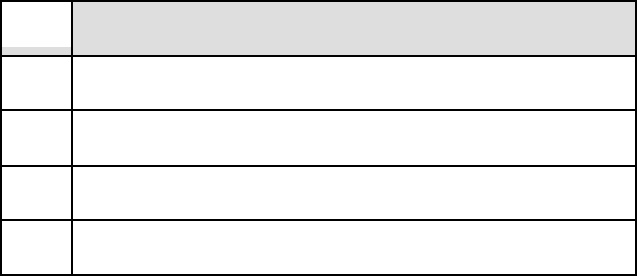 Код	Запрос(Толстой | рассказы) & повести Б Толстой & повестиВ Чехов & повести & Толстой & рассказы Г Толстой | рассказы | повестиУ исполнителя Программист две команды, которым присвоены номера:вычти 1умножь на 4Первая из них уменьшает число на экране на 1, вторая — увеличивает число в 4 раза. Составьте алгоритм получения из числа 1 числа 44, содержащий не более 5 команд. В отве-те запишите только номера команд. (Например, 22112 — это алгоритм: умножь на 4умножь на 4 вычти 1 вычти 1 умножь на 4, который преобразует число 1 в 56.) Если таких алгоритмов более одного, то запишите любой из них.Некоторый алгоритм из одной цепочки символов получает новую цепочку следующим образом. Сначала вычисляется длина исходной цепочки символов; если она чётна, то в на-чало цепочки символов добавляется символ А, а если нечётна, то последний символ цепоч-ки удаляется. В полученной цепочке символов каждая буква заменяется буквой, следую-щей за ней в русском алфавите (А — на Б, Б — на В и т. д., а Я — на А). Получившаяся таким образом цепочка является результатом работы алгоритма.Например, если исходной была цепочка СОН, то результатом работы алгоритма будет цепочкаТП, а если исходной была цепочка УМ, то результатом работы алгоритма будет це-почка БФН.Дана цепочка символов ЛУВР. Какая цепочка символов получится, если к данной це-почке применить описанный алгоритм дважды (т. е. применить алгоритм к данной цепочке, а затем к результату вновь применить алгоритм)? Русский алфавит: АБВГДЕЁЖЗИЙКЛМ-НОПРСТУФХЦЧШЩЪЫЬЭЮЯ.Исполнитель Чертёжник перемещается на координатной плоскости, оставляя след в виде линии. Чертёжник может выполнять команду Сместиться на (a, b) (где a, b – целые числа), перемещающую Чертёжника из точки с координатами (x, y) в точку с координатами (x + a, y + b). Если числа a, b положительные, значение соответствующей координаты увеличива-ется, если отрицательные — уменьшается.Например, если Чертёжник находится в точке с координатами (1, 1), то команда Сме-ститься на (–2, 4) переместит Чертёжника в точку (–1, 5). ЗаписьПовтори k разКоманда1 Команда2 Команда3 Конецозначает, что последовательность команд Команда1 Команда2 Команда3 повторится k раз.Чертёжнику был дан для исполнения следующий алгоритм:Повтори 3 разСместиться на (1, 3) Сместиться на (–2, –5)конецСместиться на (4, 8)Какую команду надо выполнить Чертёжнику, чтобы вернуться в исходную точку, из ко-торой он начал движение?Сместиться на (–1, 2)Сместиться на (–1, –2)Сместиться на (1, –2)Сместиться на (–2, 1)Полугодовая контрольная работаЦель: определить уровнь сформированности предметных результатов и универсальных учебных действий у выпускников средней школы по итогам освоения основной образовательной программы общего образования в условиях реализации федерального государственного стандарта, выявления элементов содержания, вызывающих наибольшие затрудненияФорма контроля: контрольная работаВремя выполнения: 40 минутКритерии оценивания:Контрольная работа состоит из двух вариантов. Каждый вариант диагностической работы состоит из 10 заданий.Первая часть работы состоит из 4 тестовых заданий с выбором ответа. Задания позволяют проверить фундаментальный теоретический материал, как моделирование; понятие алгоритма, его свойств, способов записи; основные понятия, используемые в информационных и коммуникативных технологиях.Вторая часть работы состоит из 4 заданий с кратким ответом, которые позволяют проверить умения осуществлять поиск в готовой базе данных по сформулированному условию, исполнить простейший циклический алгоритм, записанный на алгоритмическом языке, представлять формальную зависимость в графическом виде, анализировать информацию в виде схем.Третья часть работы состоит из двух заданий повышенной сложности. Задания позволяют выявить умения осуществлять поиск информации в интернете, написать короткий алгоритм на языке программирования.Задание с выбором ответа считается выполненным правильно, если верно указана буква. За верный ответ на каждое из заданий 1–4 выставляется 1 балл. В заданиях с кратким ответом каждое из заданий 5-8 оценивается в 1 балл. В заданиях с развернутом ответом за каждое из заданий 9-10 выставляется от 0 до 2 баллов. Максимальный первичный балл за выполнение всей работы – 12.Шкала перевода баллов в оценки:Моделирование — это:процесс замены реального объекта (процесса, явления) моделью, отражающей его существенные признаки с точки зрения достижения конкретной цели;процесс замены реального объекта (процесса, явления) другим материальным или идеальным объектом;процесс выявления существенных признаков рассматриваемого объекта;процесс демонстрации моделей одежды в салоне мод.Что такое массив?это простой тип данных, состоящий из одного элемента;это структурированный тип данных, состоящий из элементов разных типов;это структурированный тип данных, состоящий из элементов одного типа, упорядоченных по номеру и объединенных под одним именем;это совокупность данных, объединенных под одним именем.В электронных таблицах при перемещении или копировании формул абсолютные ссылки:преобразуются независимо от нового положения формулы;преобразуются в зависимости от нового положения формулы;преобразуются в зависимости от наличия формул;не изменяются.Компьютер, предоставляющий свои ресурсы в пользование другим компьютерам при совместной работе, называется:модемом;коммутатором;сервером;рабочей станцией.Ниже в табличной форме представлен фрагмент базы данных о стоимости изготовления фотографий.Сколько записей в данном фрагменте удовлетворяют условию (Ширина < 15) И (Вид=«чёрно-белый»)?ответе укажите одно число искомое количество записей.Определите, что будет напечатано в результате работы следующей программы.var s,k: integer;begins := 0;for k := 6 to 12 dos := s + 5;writeln(s);end.Дан фрагмент электронной таблицы, в первой строке которой записаны числа, а во второй – формулы:Какая из формул должна быть записана в ячейке D2, чтобы построенная после выполнения вычислений круговая диаграмма по значениям диапазона ячеек A2:D2 соответствовала рисунку: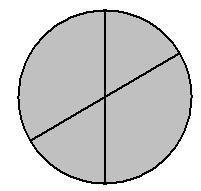 На рисунке – схема дорог, связывающих города А, Б, В, Г, Д, Е, К. По каждой дороге можно двигаться только в одном направлении, указанном стрелкой. Сколько существует различных путей из города А в город К?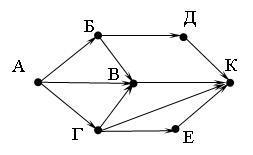 В таблице приведены запросы к поисковому серверу. Для каждого запроса указан его код– соответствующая буква от А до Г. Расположите коды запросов слева направо в порядке убывания количества страниц, которые нашёл поисковый сервер по каждому запросу. По всем запросам было найдено разное количество страниц.Для обозначения логической операции «ИЛИ» в запросе используется символ «|», а для логической операции «И» –«&».Мартышка | Осёл | КозёлМартышка & Осёл & Козёл & МишкаВМартышка & Осёл & Козёл(Мартышка & Осёл) | КозёлОпределите количество отрицательных элементов в целочисленном массиве длины30.Вариант 1Задание 1. Сколько натуральных чисел находится в указанном интервале A916  <  x < 2638.Ответ укажите в десятичной системе счисления.Задание 2. В таблице приведены запросы и количество найденных по ним страниц некоторого сегмента сети Интернет.Какое количество страниц (в тысячах) будет найдено по запросу (Лондон | Париж) & Берлин?Задание 3. Определите, что будет напечатано в результате работы следующей программы:var k,m: integer;beginm:=100;for k:=4 to 10 dobeginm:= m - 9;m:= m + 4;end;writeln (m)end.Задание 4. В табличной форме представлен фрагмент базы данных «Продукты»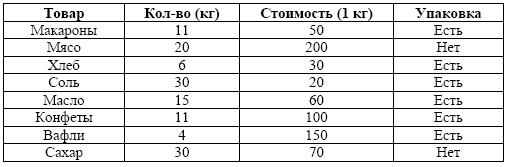 Укажите количество записей в данном фрагменте, удовлетворяющих условиям:Задание 5. Мальчики 5-6 классов занимаются в трех секциях: футбол, баскетбол и волейбол, причем каждый мальчик ходит только в один кружок. Всего мальчиков в указанных классах 36. На диаграмме 1 показано количество мальчиков в классах, а надиаграмме	2	–	сколько	человек	занимается	в	каждой	секции.Диаграмма 1	Диаграмма 2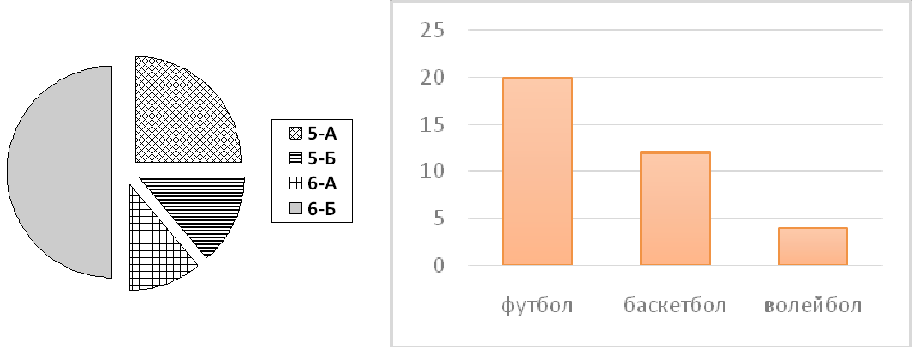 Ответьте на вопросы, используя данные двух диаграмм:Задание 6. Файл размером 60 Кбайт передается через некоторое соединение за 20 секунд. Определите размер файла в Кб, который можно передать через это же соединение за 3 минуты?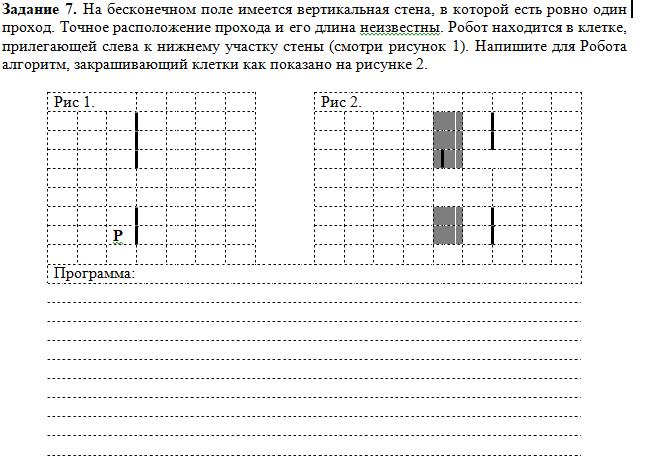 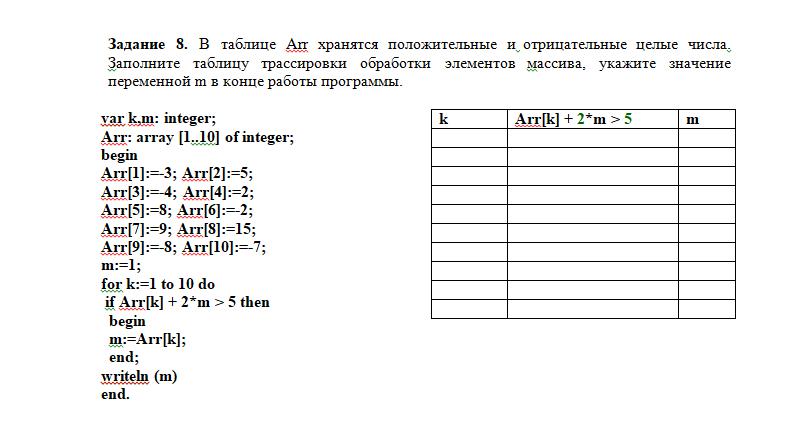 Вариант 2Задание 1. Сколько натуральных чисел находится в указанном интервале 2418 < x < АА16. Ответ укажите в десятичной системе счисления.Задание 2. В таблице приведены запросы и количество найденных по ним страниц некоторого сегмента сети Интернет.Какое количество страниц (в тысячах) будет найдено по запросу (Москва | комедия)кино?Задание 3. Определите, что будет напечатано в результате работы следующей программы: var k,d: integer;begind:=100;for k:=5 to 12do begind:= d - 6;d:= d +8;end;writelnend.Задание 4. В таблице представлен фрагмент базы данных о погоде в ноябре 2012г.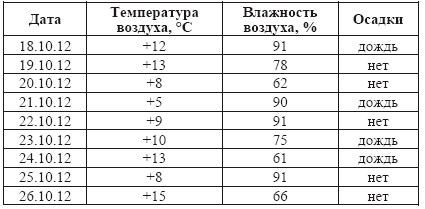 Укажите количество записей в данном фрагменте, удовлетворяющих условиям:Задание 5. Все ученики старших классов (с 9-го по 11-й) участвовали в школьной олимпиаде по информатике. Количество всех участников – 60, 20% из их числа – одиннадцатиклассники. По итогам олимпиады каждый из них получил от 0 до 300 баллов.На диаграмме 1 показано количество учащихся по классам, а на диаграмме 2 – количество учеников, набравших баллы от 0 до 300.Диаграмма 1	Диаграмма 2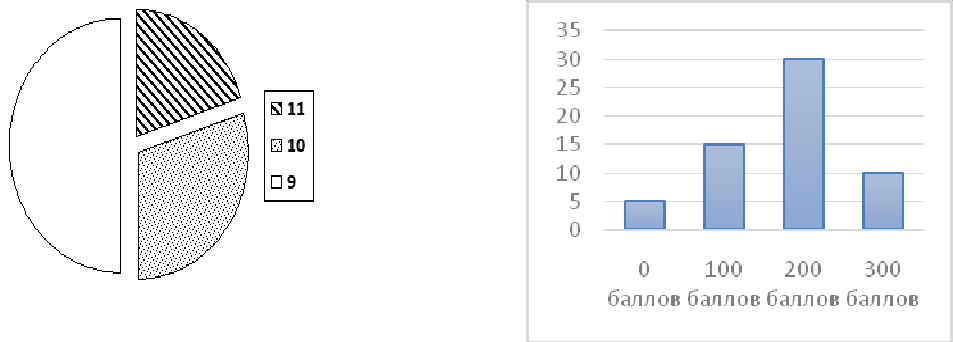 Ответьте на вопросы, используя данные двух диаграмм:Задание 6. Файл размером 120 Кбайт передается через некоторое соединение со скоростью 2048 бит/с. Определите размер файла в Кб, который можно передать за это же время через другое соединение со скоростью 1536 бит/с?Задание 7. На бесконечном поле имеется горизонтальная стена, в которой есть ровно один проход. Точное расположение прохода и его длина неизвестны. Робот находится в клетке, прилегающей сверху к левому участку стены (смотри рисунок 1). Напишите для Робота алгоритм, закрашивающий клетки как показано на рисунке 2.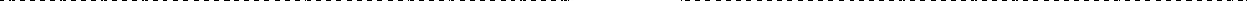 Рис 1.	Рис 2.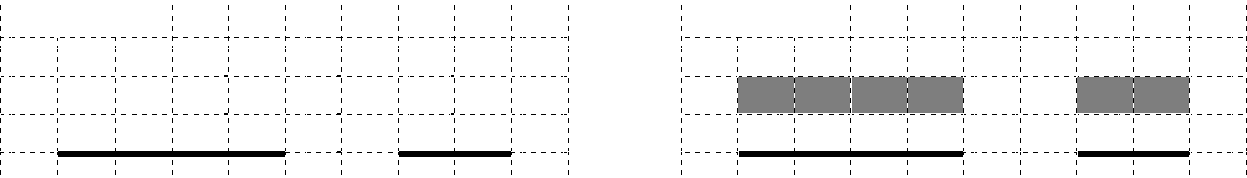 Р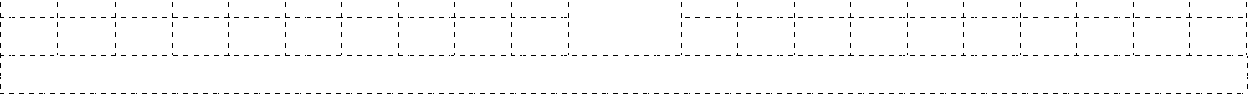 Программа: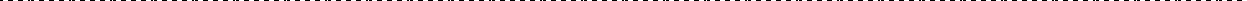 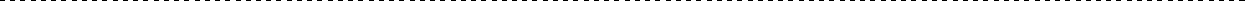 Задание 8. В таблице Arr хранятся положительные и отрицательные целые числа. Заполните таблицу трассировки обработки элементов массива, укажите значение переменной m в конце работы программы.var k,m: integer;Arr: array [1..10] of integer; beginArr[1]:=-3; Arr[2]:=5; Arr[3]:=-4; Arr[4]:=2; Arr[5]:=8;Arr[6]:=-2; Arr[7]:=9; Arr[8]:=15; Arr[9]:=-8;Arr[10]:=-7; m:=1;for k:=1 to 10 doif Arr[k] - 2*m > -7 then beginm:=Arr[k]; end;writeln (m) end.Количество балловКоличество балловОценка11– 12 баллов510– 8 баллов45 – 7 баллов5 – 7 баллов30 – 4 баллов0 – 4 баллов2????ПримерВид информации по формеПримерпредставленияпредставления?И 12+5=1762-19=435·10=50?45:9=5?45:9=5Что написано пером, того не вырубишьЧто написано пером, того не вырубишь?топором..?топором..1)Модем1)МодемА) Устройство для ввода информации из бумаги в1)Модем1)Модемкомпьютеркомпьютер2)ПроцессорБ) Устройство для выхода в Интернет3)ОперативнаяВ) Информация находится в ней только во время работыпамятьпамятькомпьютера4)МышьГ) Устройство для обработки информации5)СканерД) Устройство для быстрого перемещения по экрануПредметМузыкТрудЧтениеВопросыФамилияаТрудЧтениеа).Сколько учеников имеют «3» ___а).Сколько учеников имеют «3» ___Фамилияаа).Сколько учеников имеют «3» ___а).Сколько учеников имеют «3» ___б).Кто из них учится без «5»____ ___________30252015Ряд110501мая2мая3мая4мая5мая6мая7маяКоличество балловКоличество балловОценка17 – 20 баллов17 – 20 баллов512 – 16 баллов12 – 16 баллов47– 11 баллов30– 6 баллов2№ЧастиЧислоМаксимальный первичный баллМаксимальный первичный баллМаксимальный первичный баллТип заданийТип заданийработызаданий1часть 1151-За каждый правильны ответ1-За каждый правильны ответ1-За каждый правильны ответзаданиясвыборомответа2часть 2716–116–1баллЗаданиясоткрытым17 – 2 балла (1ошибка – 1балл, 217 – 2 балла (1ошибка – 1балл, 217 – 2 балла (1ошибка – 1балл, 2ответомошибки – 0 баллов)ошибки – 0 баллов)ошибки – 0 баллов)18–   5   баллов   (за   каждый–   5   баллов   (за   каждыйправильный ответ 0,5 балла)правильный ответ 0,5 балла)правильный ответ 0,5 балла)19– 1балл20– 2балла21– 1балл22– 2баллаКоличество балловОценка23 – 29 баллов518 – 22 баллов414 – 17 баллов30 – 13 баллов2а)б)в)а)1 - системное ПО2 – прикладное ПОАБВГДЕУстройство ПКС:Устройства ввода\.docАРХИТЕКТУРАКОМПЬЮТЕРАА: БаскетБ: Футб & Баскет & ВолейболОтвет:Ответ:Ответ:Ответ:В: Волейбол | БаскетбГ: Футб | Баскетб | ВолейболВ: Волейбол | БаскетбГ: Футб | Баскетб | Волейбола)б)в)а)ПРИВЕТ17.Рассказ, набранный на компьютере, содержит 8 страниц, на каждой странице481 – прикладное ПО общего назначения2 – прикладное ПО специальногоназначенияАБВГДЕСтроение ПКС:Устройства вывода\.jpegПериферияA: Сыр & Ворона & ЛисицаБ: Ворона | Сыр | ЛисицаОтвет:Ответ:B: Ворона | СырГ: Ворона & ЛисицаОтвет:Ответ:Количество балловОценка1,0 – 0,850,79 – 0,6540,64 – 0,5130,5 и ниже2Количество балловКоличество балловОценка15 – 18 баллов15 – 18 баллов511 – 14 баллов11 – 14 баллов48– 10 баллов30– 7 баллов2mnopQ000110100110Определите, какой набор букв закодирован двоичной строкой 01100110001001.Определите, какой набор букв закодирован двоичной строкой 01100110001001.Определите, какой набор букв закодирован двоичной строкой 01100110001001.Определите, какой набор букв закодирован двоичной строкой 01100110001001.Определите, какой набор букв закодирован двоичной строкой 01100110001001.Определите, какой набор букв закодирован двоичной строкой 01100110001001.Определите, какой набор букв закодирован двоичной строкой 01100110001001.Определите, какой набор букв закодирован двоичной строкой 01100110001001.1) qpmqo1) qpmqo2) oqoqpp3) oqpqpp3) oqpqpp4) oqoqmqo1)в десятичной системе счисления2) в двоичном коде3)на языке Бэйсик4) в текстовом видеwYogpkwYogpk01100101101110001)десятичная2) шестнадцатеричная3)восьмеричная4) двоичнаяКоличество балловКоличество балловОценка9– 10 баллов57– 8 баллов44– 6 баллов30– 3 баллов2АBF0010101001101)  A & B2) A v B1)  A & B2) A v B3)⌐(A&B)   4) ⌐A&⌐B3)⌐(A&B)   4) ⌐A&⌐B3)⌐(A&B)   4) ⌐A&⌐B3)⌐(A&B)   4) ⌐A&⌐BАBF0010111011102)  A & B2) A v B2)  A & B2) A v B3)⌐(A&B)   4) ⌐A&⌐B3)⌐(A&B)   4) ⌐A&⌐B3)⌐(A&B)   4) ⌐A&⌐B3)⌐(A&B)   4) ⌐A&⌐BКоличество балловОценка10 – 12 баллов56 – 9 баллов44 – 5 баллов30 – 3 баллов2Алгоритмический языкБейсикПаскальалгначDIM k, s AS INTEGERVar s,k: integer;цел s, kDIM k, s AS INTEGERBeginцел s, ks = 0Begins := 0s = 0s := 0;s := 0FOR к = 8 TO 12s := 0;нц для k от 8 до 12FOR к = 8 TO 12for k := 8 to 12 doнц для k от 8 до 12s = s + 12for k := 8 to 12 dos := s + 12s = s + 12s := s + 12;s := s + 12NEXT ks := s + 12;кцNEXT kwriteln(s);кцPRINT swriteln(s);вывод sPRINT sEnd.вывод sEnd.конКодЗапросАТурция & Доминикана & АнапаБ(Турция | Анапа) & ДоминиканаВТурция | Доминикана | АнапаГТурция | АнапаАлгоритмический языкБейсикПаскальалгначDIM k, s AS INTEGERVar s,k: integer;цел s, kDIM k, s AS INTEGERBeginцел s, ks = 8Begins := 8s = 8s := 8;s := 8FOR к = 3 TO 8s := 8;нц для k от 3 до 8FOR к = 3 TO 8for k := 3 to 8 doнц для k от 3 до 8s = s + 8for k := 3 to 8 dos := s + 8s = s + 8s := s + 8;s := s + 8NEXT ks := s + 8;кцNEXT kwriteln(s);кцPRINT swriteln(s);вывод sPRINT sEnd.вывод sEnd.конКоличество балловКоличество балловОценка11 – 12 баллов11 – 12 баллов59– 10 баллов46– 8 баллов30– 5 баллов2ВидШиринаВысотаЦеначёрно-белый1013,52,80цветной1013,53,00чёрно-белый10153,30цветной10153,50чёрно-белый15219,20цветной152110,00цветной203023,00чёрно-белый304544,00чёрно-белый4060400,00цветной5075650,00ABCD113242=C1/A1=A1+B1=D1/C1Годовая контрольная работаГодовая контрольная работаГодовая контрольная работаЦель: Оценить  уровеньЦель: Оценить  уровеньдостижения  обучающимися  планируемых  результатовдостижения  обучающимися  планируемых  результатовдостижения  обучающимися  планируемых  результатовдостижения  обучающимися  планируемых  результатовдостижения  обучающимися  планируемых  результатовдостижения  обучающимися  планируемых  результатовпопоитогам изучения курса информатики в 9 классе.итогам изучения курса информатики в 9 классе.итогам изучения курса информатики в 9 классе.итогам изучения курса информатики в 9 классе.Форма контроля: контрольная работаФорма контроля: контрольная работаФорма контроля: контрольная работаФорма контроля: контрольная работаВремя выполнения: 40 минутВремя выполнения: 40 минутВремя выполнения: 40 минутВремя выполнения: 40 минутКритерии оценивания:Критерии оценивания:№ заданияВариант 1Вариант 2КритерииоцениванияМаксимальныйбаллзазадание19881балл за верный ответбалл за верный ответ124604304301балл за верный ответбалл за верный ответ13851161161балл за верный ответбалл за верный ответ142,1,77,1,37,1,31балл за каждый верный ответбалл за каждый верный ответ355, нет, да, нет24, да, да, нет1балл за каждый верный ответбалл за каждый верный ответ46540Кб90 Кб2балла за верное решение ибалла за верное решение и2верный ответверный ответверный ответ1 балл, если верный ответ1 балл, если верный ответ1 балл, если верный ответуказан в других единицахуказан в других единицахуказан в других единицахизмеренияизмеренияизмерения7использовать Роботиспользовать Роботиспользовать Робот2балла, если алгоритмбалла, если алгоритм2алгалгалгправильно работает при всехправильно работает при всехправильно работает при всехначначначдопустимых исходных данных,допустимых исходных данных,допустимых исходных данных,начначнач1балл в случае если 1)балл в случае если 1)1балл в случае если 1)балл в случае если 1)нц пока справа стенанц пока снизу стенанц пока снизу стенаалгоритм завершается и Роботалгоритм завершается и Роботалгоритм завершается и Роботнц пока справа стенанц пока снизу стенанц пока снизу стенапри этом не разбивается; 2)при этом не разбивается; 2)при этом не разбивается; 2)влевовверхвверхпри этом не разбивается; 2)при этом не разбивается; 2)при этом не разбивается; 2)влевовверхвверхзакрашено не более 10 лишнихзакрашено не более 10 лишнихзакрашено не более 10 лишнихзакрашено не более 10 лишнихзакрашено не более 10 лишнихзакрашено не более 10 лишнихзакраситьзакраситьзакраситьклеток ; 3) остались неклеток ; 3) остались неклеток ; 3) остались невправовнизвниззакрашенными не более 10закрашенными не более 10закрашенными не более 10вверхвправовправоклеток из числа тех, чтоклеток из числа тех, чтоклеток из числа тех, чтокцкцкцдолжны быть закрашеныдолжны быть закрашеныдолжны быть закрашеныкцкцкцнц пока справа свободнонц пока снизу свободнонц пока снизу свободновверхвправовправокцкцкцнц пока справа стенанц пока снизу стенанц пока снизу стенавлевовверхвверх8kArr[k]mmkArr[k]-Arr[k]-m3 балла за верную таблицу4+ 2*m >2*m > -2*m > -трассировки + 1 балл за верное57конечное значение переменной1нет111ДаДа-3в ответе2да552ДаДа53да-4-43НетНет54нет-4-44НетНет55нет-4-45ДаДа86нет-4-46НетНет87нет-4-47НетНет88да118ДаДа15559НетНет159да-8-810НетНет1510нет-8-8Ответ: m = 15Ответ: m = 15Ответ: m = 15Ответ: m = 15Ответ: m = -8Ответ: m = -8Ответ: m = -8Ответ: m = -8Ответ: m = -8Максимальный балл за диагностическую работуМаксимальный балл за диагностическую работуМаксимальный балл за диагностическую работуМаксимальный балл за диагностическую работуМаксимальный балл за диагностическую работу18Шкала перевода баллов в оценки:Шкала перевода баллов в оценки:Шкала перевода баллов в оценки:Шкала перевода баллов в оценки:Шкала перевода баллов в оценки:Шкала перевода баллов в оценки:Шкала перевода баллов в оценки:Шкала перевода баллов в оценки:Шкала перевода баллов в оценки:Шкала перевода баллов в оценки:Шкала перевода баллов в оценки:Количество балловКоличество балловКоличество балловКоличество балловКоличество балловКоличество балловОценкаОценкаОценка9 – 10 баллов9 – 10 баллов9 – 10 баллов9 – 10 баллов9 – 10 баллов9 – 10 баллов57 – 8 баллов7 – 8 баллов7 – 8 баллов7 – 8 баллов7 – 8 баллов44 – 6 баллов4 – 6 баллов4 – 6 баллов4 – 6 баллов4 – 6 баллов30 – 3 баллов0 – 3 баллов0 – 3 баллов0 – 3 баллов0 – 3 баллов2ЗапросКоличество страниц (тыс.)Берлин & Лондон355Берлин & Париж220Берлин & Париж & Лондон115УсловиеКоличество записей(Кол-во (кг) >= 11) И НЕ (Упаковка = «Есть»)(Стоимость(1 кг) < 160) И (Упаковка = «Нет»)(Упаковка = «Есть») ИЛИ (Стоимость(1 кг) > 100)ВопросВопросОтвет1.Вычислите количество мальчиков в 5-Б2.В секцию футбола ходит больше мальчиков из 6-А, чем из 6-Б?3.Могут ли все учащиеся 6-А быть волейболистами?4.Могут ли все учащиеся 6-Б быть баскетболистами?ЗапросКоличество страниц (тыс.)кино & комедия315кино & Москва225кино & Москва & комедия110УсловиеКоличество записей(Осадки = «нет») ИЛИ (Температура воздуха, °С > 10)(Осадки = «дождь») И (Влажность воздуха, %  > 90)(Влажность воздуха, %  > 70) И НЕ (Осадки = «дождь»)ВопросВопросОтвет1.Вычислите количество участников из 10 классов2.Среди учеников 9 класса есть хотя бы один, набравший 200 или300 баллов?300 баллов?3.Все ученики, набравшие 0 баллов, могут быть 10-классниками.4.Все 11-классники могли набрать 300 баллов?kArr[k]-2*m > -7m